Ngày soạn: 23-03-2023Ngày dạy: 29-03-2023Tuần 28Tiết 109:BÀI TẬP LÀM VĂNRơ–nê Gô–xi–nhi  và Giăng-giắc Xăng–pêI. Mục tiêu1. Kiến thức- Nhận biết được đặc điểm nổi bật của truyện: lời kể chuyện hài hước vui nhộn, lời đối thoại sinh động, hấp dẫn.- HS hiểu được nội dung của truyện- Học sinh hiểu được sự khác nhau căn bản giữa văn  bản nghị luận và văn bản văn học, ngay cả khi chúng cùng đề cập đến một vấn đề nào đó trong cuộc sống.- Tóm tắt được truyện.2. Năng lựca. Năng lực chung:- Năng lực giải quyết vấn đề, năng lực tự quản bản thân, năng lực giao tiếp, năng lực hợp tác...b. Năng lực riêng:- Thu thập thông tin liên quan đến văn bản Bài tập làm văn.- Trình bày suy nghĩ, cảm nhận của cá nhân về văn bản Bài tập làm văn- Hợp tác, trao đổi, thảo luận về thành tựu nội dung, nghệ thuật, ý nghĩa đoạn trích.3. Phẩm chất:- Sống trung thực, thể hiện được những suy nghĩ riêng của bản thân.II. Thiết bị dạy học và học liệu1. Chuẩn bị của GV- Giáo án- Phiếu bài tập, trả lời câu hỏi- Các phương tiện kỹ thuật- Bảng phân công nhiệm vụ cho học sinh hoạt động trên lớp- Bảng giao nhiệm vụ học tập cho học sinh ở nhà.2. Chuẩn bị của HS: SGK, SBT Ngữ văn 6, soạn bài theo hệ thống câu hỏi hướng dẫn học bài, vở ghi.III. Tiến trình dạy họcHoạt động 1: Khởi độnga. Mục tiêu: Tạo hứng thú cho HS, thu hút HS sẵn sàng thực hiện nhiệm vụ học tập của mình. HS khắc sâu kiến thức nội dung bài học.b. Nội dung: HS chia sẻ kinh nghiệm của bản thân.c. Sản phẩm: Những suy nghĩ, chia sẻ của HS.d. Tổ chức thực hiện:GV cho học sinh chia sẻ về vấn đề sau: Khi gặp một bài tập về nhà khó, em sẽ làm gì?+ Nhờ anh chị hướng dẫn+ Nhờ anh chị làm hộ+ Nhờ bố mẹ hướng dẫn+ Nhờ bố mẹ làm hộ- Hs suy nghĩ, chia sẻ về vấn đề- GV dẫn dắt vào bài mới: Các em ạ, có lẽ, chúng ta ai cũng đã ít nhất một lần nhờ người thân, hay bạn bè giúp đỡ mình làm bài tập. Điều đó là rất cần thiết. Nhưng trong tình huống, em cần viết một bài văn, đặc biệt là kiểu văn miêu tả, tự sự thì chúng ta có nên nhờ không? Việc nhờ người khác viết văn hộ có giúp em phát huy được năng lực của bản thân và bộc lộ được suy nghĩ, tâm tư, tình cảm trong lòng mình không nhỉ? Cô hi vọng, câu chuyện của một bạn nhỏ trong VB “Bài tập làm văn” sẽ giúp các em đưa ra lựa chọn cho mình nhé!Hoạt động 2: Hình thành kiến thứcHoạt động 1: Đọc và tìm hiểu chunga. Mục tiêu: Nắm được những thông tin về thể loại, tác giả, tác phẩm và giải nghĩa từ khó trong văn bản.b. Nội dung: HS sử dụng SGK, chắt lọc kiến thức để trả lời câu hỏi.c. Sản phẩm học tập: HS tiếp thu kiến thức và câu trả lời của HS.d. Tổ chức thực hiện:Hoạt động 2: Khám phá văn bảna. Mục tiêu: - Nêu được tình huống, diễn biến và kết thúc của câu chuyệnb. Nội dung: HS sử dụng SGK, chắt lọc kiến thức để tiến hành trả lời câu hỏi.c. Sản phẩm học tập: HS tiếp thu kiến thức và câu trả lời của HS.d. Tổ chức thực hiện:Hoạt động 3: Luyện tậpa. Mục tiêu: Củng cố lại kiến thức đã học.b. Nội dung: Sử dụng SGK, kiến thức đã học để hoàn thành bài tập.c. Sản phẩm học tập: Kết quả của HS.d. Tổ chức thực hiện:- GV  tổ chức trò chơi CÂU CÁ CÙNG DORAEMON1. Bài tập làm văn thuộc thể loại nào?A. Truyện ngắn2. Đâu là nhân vật không xuất hiện trong bài?D. Bà Ni-cô-la3. Trong “Bài tập làm văn”, theo lời bố Ni-cô-la kể, ông được các thầy cô khen là có tác giả nào sau đây trong người? B. Ban-zắc4. Ni-cô-la đã nhờ bố giúp đỡ điều gì?A. Làm hộ bài tập làm văn5. Kết thúc bài tập, mối quan hệ của bố Ni-cô-la và Blê-đúc ra sao?D. Không còn nói chuyện với nhau nữa- GV nhận xét, đánh giá, chuẩn kiến thức.Hoạt động 4: Vận dụnga. Mục tiêu: Vận dụng kiến thức đã học để giải bài tập, củng cố kiến thức.b. Nội dung: Sử dụng kiến thức đã học để hỏi và trả lời, trao đổi.c. Sản phẩm học tập: Sản phẩm của HS.d. Tổ chức thực hiện:- GV yêu cầu HS: Nếu gặp một đề văn như của Ni – cô – la, theo em việc đầu tiên phải làm là gì?+ Cố gắng suy nghĩ, để tự mình viết theo cảm xúc và suy nghĩ, cũng như những cảm nhận riêng về bạn thân.+ Hình dung, cảm nhận về người bạn thân nhất: ngoại hình, cá tính, sở thích, mối quan hệ của bạn với mọi người...+ Luôn suy nghĩ tích cực về bạn để có cái nhìn thật đẹp về bạn.+ Có thể hỏi người thân nhưng không nhờ viết giúp mà là các gợi ý nếu thật cần thiết để có cái nhìn về bạn mình toàn diện hơn.- GV nhận xét, đánh giá, chuẩn kiến thức.Ngày soạn: 23-03-2023Ngày dạy: 30-03-2023Tuần 28Tiết 110:TRẢ BÀI KIỂM TRA GIỮA HỌC KÌ III. Mục tiêu bài học  1. Kiến thức- Củng cố lại một lần nữa về các văn bản đã học, qua tiết trả bài HS nhận thấy ưu khuyết điểm của mình .  2. Năng lực:- Rèn cho học sinh kĩ năng chữa bài, phát hiện và sửa lỗi. 3. Phẩm chất:- GD cho hs ý thức yêu thích môn học , gd ý thức phát huy ưu điểm hạn chế khuyết điểm.II. Chuẩn bị tài liệu 1. Giáo viênSoạn bài, nghiên cứu bài, đọc tài liệu tham khảo, tài liệu chuẩn kiến thức kĩ năng, chuẩn bị đồ dùng( bảng phụ). 2. Học sinhChuẩn bị bài, học bài cũ, sgk,nháp, vở ghi...III. Tiến trình tổ chức dạy học1. Ổn định tổ chức Sĩ số:2. Kiểm tra3. Bài mới- Tiết 101,102 các em đã kiểm tra giữa HKII , để nhận thấy ưu và nhược điểm của mình. Chúng ta tìm hiểu trong giờ trả bài.4. Củng cố, luyện tập?Thế nào là văn bản tự sự ?Cách làm văn bản tự sự?5. Hướng dẫn học ở nhà Ngày soạn: 23-03-2023Ngày dạy: 01-04-2023Tuần 28Tiết 111,112:VIẾT BÀI VĂN TRÌNH BÀY Ý KIẾN VỀ MỘT HIỆN TƯỢNG (VẤN ĐỀ) MÀ EM QUAN TÂMI. MỤC TIÊU1. Kiến thức- Khái niệm kiểu bài trình bày ý kiến về một hiện tượng đời sống- Các yêu cầu, bố cục, kĩ năng viết bài văn trình bày ý kiến về một hiện tượng đời sống2. Năng lựca. Năng lực chung- Năng lực giải quyết vấn đề, năng lực tự quản bản thân, năng lực giao tiếp, năng lực hợp tác...b. Năng lực riêng biệt:- Biết viết VB đảm bảo các bước: chuẩn bị trước khi viết (xác định đề tài, mục đích, thu thập tư liệu), tìm ý và lập dàn ý, viết bài, xem lại và chỉnh sửa, rút kinh nghiệm.- Bước đầu viết bài văn trình bày ý kiến về một hiện tượng trong đời sống.3. Phẩm chất: - Ý thức tự giác, tích cực trong học tập.II. THIẾT BỊ DẠY HỌC VÀ HỌC LIỆU- KHBD, SGK, SGV, SBT- PHT số 1,2,3,4- Tranh ảnh liên quan - Máy tính, máy chiếu, bảng phụ, Bút dạ, Giấy A0, videoIII. TIẾN TRÌNH DẠY HỌCA. HOẠT ĐỘNG MỞ ĐẦUa. Mục tiêu: Tạo hứng thú cho HS, thu hút HS sẵn sàng thực hiện nhiệm vụ học tập của mình.b. Nội dung: HS lắng nghe, trả lời câu hỏi của GVc. Sản phẩm: Suy nghĩ của HSd. Tổ chức thực hiện:HOẠT ĐỘNG 2: HÌNH THÀNH KIẾN THỨC Hoạt động 1: Tìm hiểu các yêu cầu đối với bài văn nghị luận trình bày về một hiện tượng (vấn đề)a. Mục tiêu: Nhận biết được các yêu cầu của bài văn nghị luận trình bày về một hiện tượng (vấn đề)b. Nội dung: Hs sử dụng sgk, chắt lọc kiến thức để tiến hành trả lời câu hỏi.c. Sản phẩm học tập: HS tiếp thu kiến thức và câu trả lời của HS d. Tổ chức thực hiện:Hoạt động 2: Đọc và phân tích bài viết tham khảoa. Mục tiêu: Nắm được các đặc điểm của bài văn thuyết minhb. Nội dung: Hs sử dụng sgk, chắt lọc kiến thức để tiến hành trả lời câu hỏi.c. Sản phẩm học tập: HS tiếp thu kiến thức và câu trả lời của HS d. Tổ chức thực hiện:Hoạt động 3: Thực hành viết theo các bướca. Mục tiêu: Nắm được các viết bài vănb. Nội dung: Hs sử dụng sgk, chắt lọc kiến thức để tiến hành trả lời câu hỏi.c. Sản phẩm học tập: HS tiếp thu kiến thức và câu trả lời của HS d. Tổ chức thực hiện:PHT số 1Gợi ý  PHT số 1PHT số 2HOẠT ĐỘNG CỦA GV – HSDỰ KIẾN SẢN PHẨMThao tác 1: đọc- chú thíchBước 1: Chuyển giao nhiệm vụ- GV yêu cầu HS: đọc văn bản trước lớp - Gv giải thích một số từ khó cho học sinh.- HS tiếp nhận nhiệm vụ.Bước 2: HS trao đổi thảo luận, thực hiện nhiệm vụ- HS thực hiện nhiệm vụ.Bước 3: Báo cáo kết quả và thảo luận- HS theo dõi sgk- GV quan sát, hỗ trợBước 4: Đánh giá kết quả thực hiện hoạt động- GV nhận xét, đánh giáThao tác 2: Tìm hiểu về tác giả, tác phẩmBước 1: Chuyển giao nhiệm vụ- GV yêu cầu HS tìm hiểu các yếu tố:+ Tác giả+ Tác phẩm: thể loại, xuất xứ, PTBĐ, bố cục…+ GV tổ chức tìm hiểu những chi tiết chinh trong truyện dựa vào sơ đồ sau: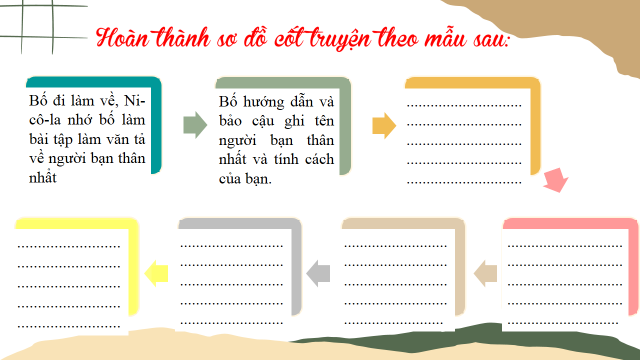 - HS tiếp nhận nhiệm vụ.Bước 2: HS trao đổi thảo luận, thực hiện nhiệm vụ- HS thực hiện nhiệm vụ.Bước 3: Báo cáo kết quả và thảo luận- HS trả lời câu hỏi- GV gọi HS khác nhận xét, bổ sung câu trả lời của bạn.Bước 4: Đánh giá kết quả thực hiện hoạt động- GV nhận xét, đánh giá, chốt kiến thức I. Đọc- Tìm hiểu chung1. Đọc- chú thícha. Đọc- Gv gọi học sinh đọc phân vai- Giọng đọc: to, rõ ràng, thể hiện đúng cảm xúc, thái độ của nhân vậtb. Chú thích- Khăn mùi soa: khăn nhỏ và mỏng, thường bỏ túi để lấy lau mặt cho tiện- Sất: nhấn mạnh sự phủ định.- Chầu: hướng về, nhìn- Gượm: chờ một lát- Lẹt đẹt: chậm chạm, kém cỏi, không theo kịp người khác- Phật ý: không vui, không được vừa ý2. Tìm hiểu chunga. Tác giả: - Rơ–nê Gô–xi–nhi (1926 -1977), là nhà văn Pháp, chuyên sáng tác truyện tranh,viết kịch, làm phim.- Giăng-giắc Xăng–pê (Sinh năm 1932), là họa sĩ người Pháp, chuyên vẽ truyện tranh và tranh biếm họa.b. Tác phẩm- Thể loại: truyện ngắn- Xuất xứ: Trích “Nhóc Ni-cô-la: những chuyện chưa kể, tập 1, Trác Phong, Hương Lan dịch, NXB Hội nhà văn và Nhã Nam, 2016- PTBĐ: tự sự- Ngôi kể: ngôi thứ nhất- Bố cục: 3 phần+ Phần 1: (Từ đầu … đến Bố tôi í à, rất là tuyệt) Giới thiệu tình huống câu chuyện+ Phần 2:  (Tiếp … đến Ông Blê-đúc rất tức giận) Ni-cô-la nhờ bố làm bài tập làm văn và kết quả+ Phần 3: Phần còn lại Ni-cô-la tự làm bài của mình- Tóm tắt:      Ni-cô-la có bài tập làm văn miêu tả người bạn thân nhất của mình và cậu muốn bố của mình giúp. Khi bố cùng cậu lập dàn ý, bố yêu cầu chọn một người bạn thân nhất và các đức tính mà Ni-cô-la thích ở bạn. Sau khi Ni-cô-la kể ra một loạt các cậu bạn của mình thì bố hơi ngạc nhiên và khẳng định là khó hơn bố tưởng. Bất ngờ lúc đó ông Blê-đúc xuất hiện và muốn giúp Ni-cô-la hoàn thành nhanh bài tập, nhưng bố của Ni-cô-la lại không đồng ý. Hai người tranh cãi nảy lửa với nhau. Cuối cùng, Ni-cô-la quyết định tự làm. Kết quả bài viết được điểm cao và được cô giáo khen ngợi. Chỉ có điều, sau đó, bố Ni-cô-la và ông hàng xóm Blê-đúc không còn nói chuyện với nhau nữa.HOẠT ĐỘNG CỦA GV – HSDỰ KIẾN SẢN PHẨMBước 1: Chuyển giao nhiệm vụ- GV đặt câu hỏi gợi dẫn HS+ Ni-cô-la nhờ bố việc gì?+ Do đâu khi làm bài tập làm văn, Ni-cô-la phải nhờ đến bố?+ Em nghĩ sao về việc Ni-cô-la nhờ bố làm hộ bài tập?Bước 2: HS thực hiện nhiệm vụ- HS thực hiện nhiệm vụBước 3: Báo cáo kết quả và thảo luận- HS trả lời câu hỏi- GV gọi HS khác nhận xét, bổ sung câu trả lời của bạn.Bước 4: Đánh giá kết quả thực hiện hoạt động- GV nhận xét, đánh giá, chốt kiến thức II. Khám phá văn bản1. Tình huống của câu chuyệnBÀI TẬP LÀM VĂNĐề bài: “Tình bạn; hãy miêu tả người bạn thân nhất của em”- Ni-cô-la nhờ bố giúp làm bài tập làm văn vì:+ Có thể Ni-cô-la vốn học yếu về môn văn, không tự tin khi làm bài.+ Do đề văn hơi khó, Ni-cô-la cảm thấy chật vật.+ Có thể trong học tập, Ni-cô-la thường có thói quen dựa dẫm, không tự lực…. Việc nhờ bố làm hộ bài văn cũng là điều không thể chấp nhận đượcBước 1: Chuyển giao nhiệm vụ:- GV đặt câu hỏi gợi dẫn:+ Vì sao bố của Ni-cô-la tỏ ra sốt sắng muốn giúp cậu con trai làm bào tập làm văn?+ Bố cho Ni- cô - la cho rằng, việc làm bài thay cho con là điều cần thiết không?+ Ai là người bạn thân nhất của cậu bé? Điều đó khiến cả bố Ni-cô-la và ông Blê-đúc cần phải biết khi làm tập làm văn. Vì sao vậy?+ Vì sao Ni-cô-la sau khi đã kể ra nhiều người bạn thân của mình mà bố của cậu ấy vẫn thấy khó viết?+ Bố của Ni-cô-la và ông hàng xóm Blê-đúc xảy ra tranh luận vì lí do gì?Bước 2: Thực hiện nhiệm vụ:- HS trả lời câu hỏi của GVBước 3: Báo cáo, thảo luận:HS báo cáo kết quả, nhận xét.Bước 4: Kết luận, nhận định.GV kết luận và nhấn mạnh kiến thức.2. Diễn biến câu chuyện Ni-cô-la nhờ bố làm hộ bài tậpa. Phản ứng của bố- Thái độ+ Sốt sắng, hào hùng, vui vẻ khi con trai nhờ.+ Muốn thể hiện bản thân mình, chứng minh bố là người rât giỏi môn Văn+ Giọng kể: hài hước, hóm hỉnh- Hành động:+ Hỏi về người bạn thân nhất của con+ Yêu cầu chọn một người bạn và kể ra những đức tính Ni-cô-la thích ở người bạn đó.+ Tròn mắt ra nhìn khi con liệt kê ra một loạt những người bạn. Làm bài tập hộ con không hề dễ * Bố vẫn thấy khó dù Ni-cô-la giới thiệu cho bố về rất nhiều người bạn thân của mình: Vì- Bố không phải là bạn của họ- Bố không hiểu biết gì về sở thích, tính tình, sở trường, hoàn cảnh gia đình, các mối quan hệ của họ - Bố không thể viết về người hoàn toàn xa lạ Không thể làm bài văn hộ con.b. Cuộc tranh luận về bài tập của cậu bé- Bố của Ni-cô-la và ông hàng xóm Blê-đúc xảy ra tranh luận vì bài tập của Ni-cô-la, ai cũng muốn giúp cậu bé hoàn thành bài tập thật nhanh.- Sau màn công kích lẫn nhau, bố Ni-cô-la đã vẩy mực vào ca-vát của ông Blê-đúc, ông rất tức giận. Bố Ni-cô-la và ông hàng xóm Blê-đúc không còn nói chuyện với nhau nữa.Bước 1: Chuyển giao nhiệm vụ:Hình thức: học sinh hoàn thành phiếu học tập cá nhânThời gian: 3 phút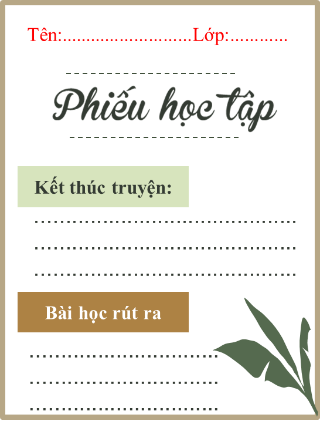 Bước 2: Thực hiện nhiệm vụ:- HS tiếp nhận nhiệm vụBước 3: Báo cáo, thảo luận:- HS hoàn thành PHTBước 4: Kết luận, nhận định.GV kết luận và nhấn mạnh, mở rộng kiến thức.Gv chiếu hình ảnh những tấm gương vượt khó học tập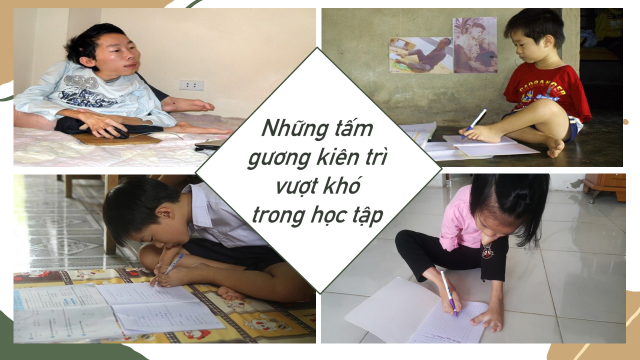 3. Kết thúc truyện và bài học rút ra- Kết thúc: + Ni-cô-la tự mình làm bài văn về người ban là Ác-nhăng+ Kết quả: làm được một bài văn tốt và được điểm cao, cô giáo khen “Bài viết rất cá tính, đề tài độc đáo”+ Suy nghĩ:  “Tôi hiểu rằng bài tập làm văn của tôi thì tốt nhất là tôi tự làm một mình”- Bài học rút ra+ Tin tưởng vào khả năng của bản thân+ Dũng cảm đối mặt với khó khăn+ Kiên trì để vượt qua thử tháchBước 1: Chuyển giao nhiệm vụ- GV yêu cầu HS khái quát nội dung nghệ thuật của bài- HS tiếp nhận nhiệm vụ.Bước 2: HS trao đổi thảo luận, thực hiện nhiệm vụ- HS thực hiện nhiệm vụ.Bước 3: Báo cáo kết quả và thảo luận- HS trả lời câu hỏi- GV gọi HS khác nhận xét, bổ sung câu trả lời của bạn.Bước 4: Đánh giá kết quả thực hiện hoạt động- GV nhận xét, đánh giá, chốt kiến thức III. Tổng kết1. Nghệ thuật- Nghệ thuật kể chuyện vui nhộn, giọng kể có phần hài hước.- Ngôn ngữ đối thoại sinh động, hấp dẫn.- Cốt truyện giản dị, gần gũi, giàu ý nghĩa.2. Nội dung- Trong học tập, hoạt động nhóm, trao đổi giúp đỡ nhau là điều cần thiết, tuy nhiên viết một bài tập làm văn phải là hoạt động cá nhân, không thể hợp tác như làm những công việc khác- Sống trung thực, thể hiện được những suy nghĩ riêng của bản thân.HOẠT ĐỘNG CỦA GV VÀ HSKIẾN THỨC CẦN ĐẠTHĐ1. HDHS KIỂM TRA LẠI KẾT QUẢ BÀI LÀM- GV nhắc lại đề bài yêu cầu học sinh xác định đáp án đúng.HĐ2.HDHS NHẬN XÉT ƯU VÀ KHUYẾT ĐIỂM BÀI LÀM:- Gọi hs đối chiếu kết quả và nhận xét kết quả bài làm.- GV nhận xét bài làm của học sinhII. Nhận xét ưu và khuyết điểm bài làm:HOẠT ĐỘNG CỦA GV - HSDỰ KIẾN SẢN PHẨMBước 1: Chuyển giao nhiệm vụ- Gv chuyển giao nhiệm vụ Cách 1: Em có thường theo dõi sách báo không? Có vấn đề nào mà em quan tâm? Suy nghĩ của em về vấn đề đó như thế nào?Cách 2: Tổ chức trò chơi Đuổi hình bắt chữ. Mỗi hình ảnh tương ứng với một hiện tượng đời sống, em hãy gọi tên hiện tượng đó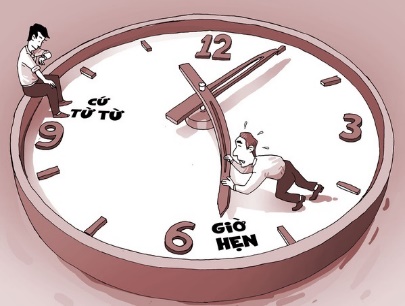 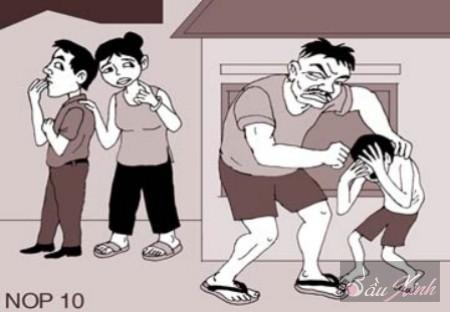 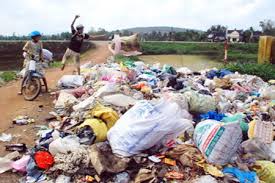 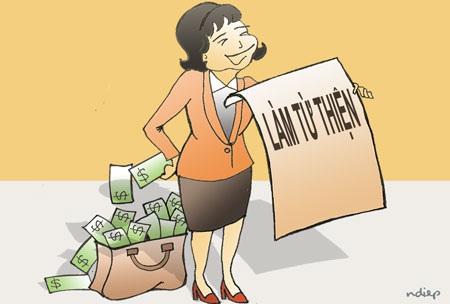 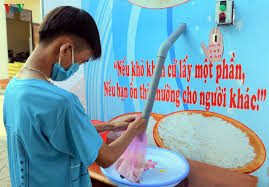 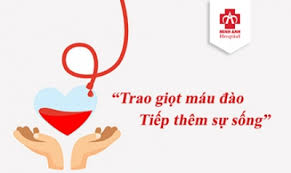 - HS tiếp nhận nhiệm vụ.Bước 2: HS trao đổi thảo luận, thực hiện nhiệm vụ- HS thảo luận, trao đổiBước 3: Báo cáo kết quả hoạt động và thảo luận- Gv tổ chức hoạt động, gọi hs 2-3 hs bất kì trả lời - HS trình bày sản phẩm. Hs nhận xét, bổ sung câu trả lời của bạn.Bước 4: Đánh giá kết quả thực hiện nhiệm vụ- Từ chia sẻ của HS, GV dẫn dắt vào bài học mới:  Bài học hôm nay, chúng ta cùng tìm hiểu cách viết bài văn trình bày ý kiến về một hiện tượng trong đời sống.- Hàng ngày có rất nhiều hiện tượng xảy ra trong đời sống, tích cực có, tiêu cực có. Vậy làm thế nào để có thể làm một bài văn nghị luận về những hiện tượng này?Cô trò chúng ta sẽ tìm hiểu bài học hôm nay- Hs chia sẻ suy nghĩ- Hs tham gia trò chơi+ Hiện tượng trễ hẹn+ Hiện tượng bạo hành trẻ em+ Hiện tượng ô nhiễm môi trường+ Hiện tượng trục lợi tiền từ thiện+ Hiện tượng làm cây ATM để chia sẻ với người khó khăn+ Hiện tượng hiến máu nhân đạo…HOẠT ĐỘNG CỦA GV - HSDỰ KIẾN SẢN PHẨMNV1: Tìm hiểu các yêu cầu đối với bài văn nghị luận trình bày về một hiện tượng (vấn đề)Bước 1: Chuyển giao nhiệm vụ- GV yêu cầu HS: Dựa vào văn bản đã học Xem người ta kìa!, hãy trả lời các câu hỏi sau:+ Hiện tượng gì được nêu để bàn luận trong văn bản?+ Người viết đồng tình hay phản đối hiện tượng, vấn đề đã nêu?+ Lí lẽ và bằng chứng được người viết đưa ra để khẳng định điều gì?- Từ đó, GV yêu cầu HS: Rút ra những yêu cầu đối với bài văn nghị luận trình bày ý kiến về một hiện tượng (vấn đề).- Hs tiếp nhận nhiệm vụBước 2: HS trao đổi thảo luận, thực hiện nhiệm vụ- Hs quan sát, suy nghĩ- Gv quan sát, hỗ trợBước 3: Báo cáo kết quả hoạt động và thảo luận- HS trình bày;- GV gọi HS nhận xét, bổ sung câu trả lời của bạn.Bước 4: Đánh giá kết quả thực hiện nhiệm vụ- GV nhận xét, bổ sungI. Yêu cầu đối với bài văn nghị luận trình bày ý kiến về một hiện tượng (vấn đề)- Trong bài: Xem người ta kìa+ Hiện tượng bàn luận: cha mẹ thường so sánh con cái của mình với những tấm gương tốt hơn.+ Người viết có sự đồng tình ở một mức độ (sự so sánh vì để con cái noi theo  và có ý kiến riêng của mình.+ Bài viết đã đưa ra những dẫn chứng và lí lẽ để khẳng định: Hoà đồng, gần gũi với mọi người nhưng cũng cần tôn trọng sự riêng biệt ở mỗi người.- Yêu cầu+ Nêu được hiện tượng (vấn đề) cần bàn luận.+ Thể hiện được ý kiến của người viết.+ Dùng lí lẽ và bằng chứng để thuyết phục người đọc.HOẠT ĐỘNG CỦA GV - HSDỰ KIẾN SẢN PHẨMBước 1: Chuyển giao nhiệm vụ- GV chuyển giao nhiệm vụ+ Yêu cầu HS đọc bài viết tham khảo+ Làm PHT số 1 theo hình thức nhóm đôi- Hs tiếp nhận nhiệm vụBước 2: HS trao đổi thảo luận, thực hiện nhiệm vụ- Hs quan sát, suy nghĩ- Gv quan sát, hỗ trợBước 3: Báo cáo kết quả hoạt động và thảo luận- HS trình bày;- GV gọi HS nhận xét, bổ sung câu trả lời của bạn.Bước 4: Đánh giá kết quả thực hiện nhiệm vụ- GV nhận xét, bổ sungII. Phân tích bài viết tham khảo- Bài viết nêu ra vấn đề quy định HS mặc đồng phục khi đến trường.- Ý kiến của người viết: Mặc đồng phục khi đến trường là cần thiết- Lí lẽ+ Đồng phục tạo ra vẻ đẹp hài hoà.+ Đồng phục góp phần tạo nên bản sắc của từng trường.+ Đồng phục xoá cảm giác về sự phân biệt giàu nghèo.+ Đồng phục không làm mất đi cá tính của từng người- Dẫn chứng:+ Buổi sáng, các bạn đến trường, sát cánh bên nhau, hài hòa đẹp mắt+ Khi tập trung toàn trường, nhìn trên xuống như mảng màu trong bức tranh khổng lồ+ HS các trường đều được nhận ra nhờ đồng phục: LTV, LQĐ+ Thể hiện màu cờ sắc áo, tạo ra các nhóm cổ động nổi bật+ Hoàn cảnh các bạn khác nhau, bố mẹ làm kinh doanh, công nhân, bố mất sớm… + Bích Hiền trầm lặng, ít nói; Cẩm Vân như sáo sậu; Văn Hoạt khéo léo…HOẠT ĐỘNG CỦA GV - HSDỰ KIẾN SẢN PHẨMNV: Hướng dẫn học sinh Thực hành viết theo các bướcBước 1: Chuyển giao nhiệm vụ- GV chuyển giao nhiệm vụ+ Gv hướng dẫn HS chọn đề tài: Yêu cầu HS đọc SHS để tham khảo các đề tài được giới thiệu+ GV hướng dẫn HS tìm ý: Sau khi HS tìm được đề tài, GV hướng dẫn HS tìm ý cho bài văn nghị luận theo Phiếu học tập số 2- Hs tiếp nhận nhiệm vụBước 2: HS trao đổi thảo luận, thực hiện nhiệm vụ- Hs quan sát, suy nghĩ- Gv quan sát, hỗ trợBước 3: Báo cáo kết quả hoạt động và thảo luận- HS trình bày;- GV gọi HS nhận xét, bổ sung câu trả lời của bạn.Bước 4: Đánh giá kết quả thực hiện nhiệm vụ- GV nhận xét, bổ sungNV2: Hướng dẫn học sinh viết bài, sửa bàiBước 1: Chuyển giao nhiệm vụ- GV chuyển giao nhiệm vụ+ Yêu cầu học sinh viết thành một bài văn hoàn chỉnh (ở nhà hoặc trên lớp)+ Hướng dẫn dùng bảng kiểm để tự kiểm tra, điều chỉnh bài viết; sau đó dùng bảng kiểm để nhận xét bài của bạn- HS tiếp nhận nhiệm vụ.Bước 2: HS trao đổi thảo luận, thực hiện nhiệm vụ- HS thảo luận và trả lời từng câu hỏi- Gv quan sát, hỗ trợBước 3: Báo cáo kết quả hoạt động và thảo luận- HS trình bày sản phẩm thảo luận- GV gọi hs nhận xét, bổ sung câu trả lời của bạn.Bước 4: Đánh giá kết quả thực hiện nhiệm vụ- GV nhận xét, bổ sung, chốt lại kiến thứcIII. Thực hành viết theo các bước 1. Trước khi viết- Lựa chọn đề tài- Tìm ý- Lập dàn ýViết bài, chỉnh sửa bài viết - Dựa bào dàn ý viết thành một bài văn hoàn chỉnh- Cần đảm bảo đặc điểm của kiểu bài trình bày ý kiến về một vấn đề